AFP Foundation for Philanthropy- Canada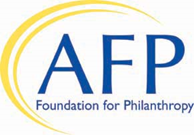 Every Member Campaign Chapter Chair Job Description The Every Member Campaign (EMC) Chapter Chair serves as liaison between the chapter and the AFP Foundation for Philanthropy- Canada.  The primary role is to educate, cultivate, solicit and steward individual donors for the cooperative foundation/chapter annual campaign. Cooperative Foundation/Chapter Annual Campaign – Individual Fundraising ProgramProvide appropriate acknowledgment and recognition of donors at the chapter level;Communicate the value of the  campaign, helping others to understand how it supports the chapter’s education and professional development agenda; Educate fellow chapter leaders and members about the activities of the AFP Foundation for Philanthropy- Canada; andCoordinate the chapter's Every Member CampaignParticipate in establishing the chapter’s cooperative campaign goal and motivate individual members to increase the chapter’s participation in the campaign;Encourage chapter board members to support the campaign and achieve 100% board participation;Report to the chapter president, board of directors and members regularly on the committee’s activities and progress toward annual campaign goals; andCheck EMC reports for accuracy and resolve discrepancies with AFP Foundation for Philanthropy- Canada staff.Frequently use chapter toolkit materials provided at https://drive.google.com/open?id=1BvTIeD7m5phawwRbWh1nhxn3A6P-TmH3Make a personally meaningful gift to the Every Member Campaign.Consider participating in the Foundation’s monthly giving program (Alpha Society)Tell Us Your Stories – How Is Your Chapter Fulfilling Its MissionSubmit a brief description of the people and/or organizations served by key chapter programs that represent shared, organizational strategic priorities;Sample programs may include ones that promote diversity and inclusion, serve young professionals or advance ethical and effective fundraising; andEnsure that at least one person served by this program is highlighted, including photos, captions and a quote.Additional duties include, but are not limited to:Maintaining active interaction with AFP Canada Foundation staff to provide support to the chapter and ensure continuity; Sharing fundraising approaches and strategies that may serve as models for other chapters; Contributing relevant messaging to the cooperative campaign’s case for support; andTurning over to the successor all chapter records and information immediately upon completion of term or resignation.